PERFECT STEPS PUBLISHERS0721745374/0721707626NairobiEND OF YEAR EXAMS 2015Form 1 physicsWhat is the time shown by the clock in the figure below.(1 mrk)                     ……………………………………………………………………………………………………………Classify the following quantities as either basic physical quantities or derived physical quantities.(2 mrks)What do you understand by the term atmospheric pressure?(1mrk)……………………………………………………………………………………………………………………………………………………………………………………………………………………Avedi found that the perimeter of his farming plot was approximately 239 strides. His stride was 0.8m long. What is the perimeter of his farm in meters?(2 mrks)…………………………………………………………………………………………………………………………………………………………………………………………………………………………………………………………………………………………………………………(a).Define the term volume.(1mrk)…………………………………………………………………………………………………………       (b).Express the following volumes in M350000cm3(1 mrk)50litres(2 mrks)A sphere of diameter 6.0cm is moulded into a thin uniform wire of diameter 0.2mm.Calculate the length of the wire in meters.(take л=22/7).(3 mrks)………………………………………………………………………………………………………………………………………………………………………………………………………………………………………………………………………………………………………………………………………………………………………………………………………………………………The internal measurements of a rectangular tank were recorded as 12.5m long, 10.0m wide and 5.6m high. Determine the mass of water in the tank when full.(density of water=1000Kg/M3)(2 mrks)……………………………………………………………………………………………………………………………………………………………………………………………………………………………………………………………………………………………………………………Bronze is made by mixing molten copper and tin.If 100Kg of the mixture contains 80%by mass of copper and 20% by mass of tin, calculate the density of bronze.(5 mrks.)Take: density of copper=8900Kg/m3Density of tin=7000Kg/m3A solid weighs 200N in air and 185N when completely immersed in water. Calculate the upthrust force acting on the solid.(2 mrks)……………………………………………………………………………………………………………………………………………………………………………………………………………………Name the force that is applied when performing each of the following tasks.(4 mrks)Define the term pressure and state it`s S.I unit.(2 mrks)A seabed diver is 35m below the surface of seawater. If the density of seawater is 1.03g/cm3, determine the total pressure acting on the diver. (take atmospheric pressure as 100000N/m2)(3 mrks).……………………………………………………………………………………………………………………………………………………………………………………………………………………………………………………………………………………………………………………The air pressure at the base of a mountain 760mmHg while the air pressure at the top is 423mmHg.Calculate the height of the mountain.(4 mrks).Take: density of mercury =13600Kg/m3 and Density of air=1.25Kg/M3……………………………………………………………………………………………………………………………………………………………………………………………………………………………………………………………………………………………………………………………………………………………………………………………………………………………………………………………………………………………………………………………………………………………………………………………………………………………………………………………………………………………………The figure below shows an instrument that can be used to measure the pressure of a gas supply.                       .(a).Name the instrument.(1 mrk).……………………………………………………………………………………………………… (b).Calculate the pressure of the gas.(Take atmospheric pressure as 103000N/m2 )(3 mrks)…………………………………………………………………………………………………………………………………………………………………………………………………………………………………………………………………………………………………………………………………………………………………………………………………………………………………………………………The figure below shows a simplified hydraulic brake system of a car.(a).Name the parts labeled:                            (4 mrks)A………………………………………………………………………………..B…………………………………………………………………………………..C………………………………………………………………………………….D…………………………………………………………………………………..(b).What is the function of the part labeled E.(1 mrk)……………………………………………………………………………………………………………………………………………………………………………………………………………………(c).State two properties of liquid B.(2 mrks)……………………………………………………………………………………………………………………………………………………………………………………………………………………A hydraulic press below consists of a plunger of diameter 0.052m and a larger piston of diameter of 0.32m.A force of 500N is exerted on the plunger. Determine the upward force in the large piston.(4 mrks)                                                                                      A building standing 100m from a pinhole camera produces on the screen of the camera an image 5 cm high 10 cm behind the pinhole. Determine the actual height of the building.	( 3 marks)The figure below shows an object O placed in front of a plane mirror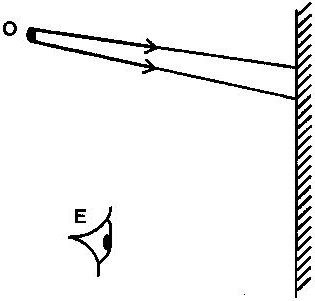 On the same diagram, draw rays to locate the position of the image 1 as seen from the eye E.									(3 mks)Name two types of forces which can act between objects without contact. (2 mks)Explain why the pressure of a gas increases when the mass of the gas in the container is increased.								(2 mks)PRINTED AND COMPILED BYPERFECT STEPS PUBLISHERS0721 745374/ 0721 707626 NAIROBIQUANTITYType.MassTimeAreaDensityWork to be doneType of force.Separate a mixture of iron fillings and sand.Rising and falling ocean tides.Separation of ghee from milk.Water rising in a narrow tube.